        Third Class Book List 2023 – 2024Pupils should also have:Irish & English dictionaries – (we recommend Collins). Not the small dictionaries – next size up.Atlas – (we recommend Folens version)Blue, black & red pens, pencils, rubber, sharpener, long ruler, highlighters & colouring pencils/twistables Books/Stationery: (School will provide all items listed below).Books/Stationery: (School will provide all items listed below).EnglishReady to Go! – (Anthology and Portfolio ) (CJ Fallon)New Wave English in Practice 3Spell it!  FolensNewsflashMathsNew Wave Mental Maths 3(revised)Busy at Maths 3Busy at Maths Shadow Book 3Busy at Maths Individual Pupil Profile Term Assessment 3rd classIrishAbair Liom E (3rd Class) (New edition) (Folens)RéaltaíSpréachaSPHEWeaving Well-Being 3rd ClassReligionGrow in Love 5MusicInto Music (Digital version) (Folens)Stationery3 120-page maths copies 8 120-page writing copies1 40-page Ormond learn to write 1A4 memorandum copies1 100-page notebook1 A3 document wallet with zip (plastic)1 A4 document wallet with zip (plastic) 1 A4 cardboard folderSmall scissiorsPritt StickOther requisites: (Parent(s)/Guardian(s) must pay for items listed below).Other requisites: (Parent(s)/Guardian(s) must pay for items listed below).Art Materials€20Homework Diary€2Primary Planet€3Photocopying€20Standardised Testing€5Total€50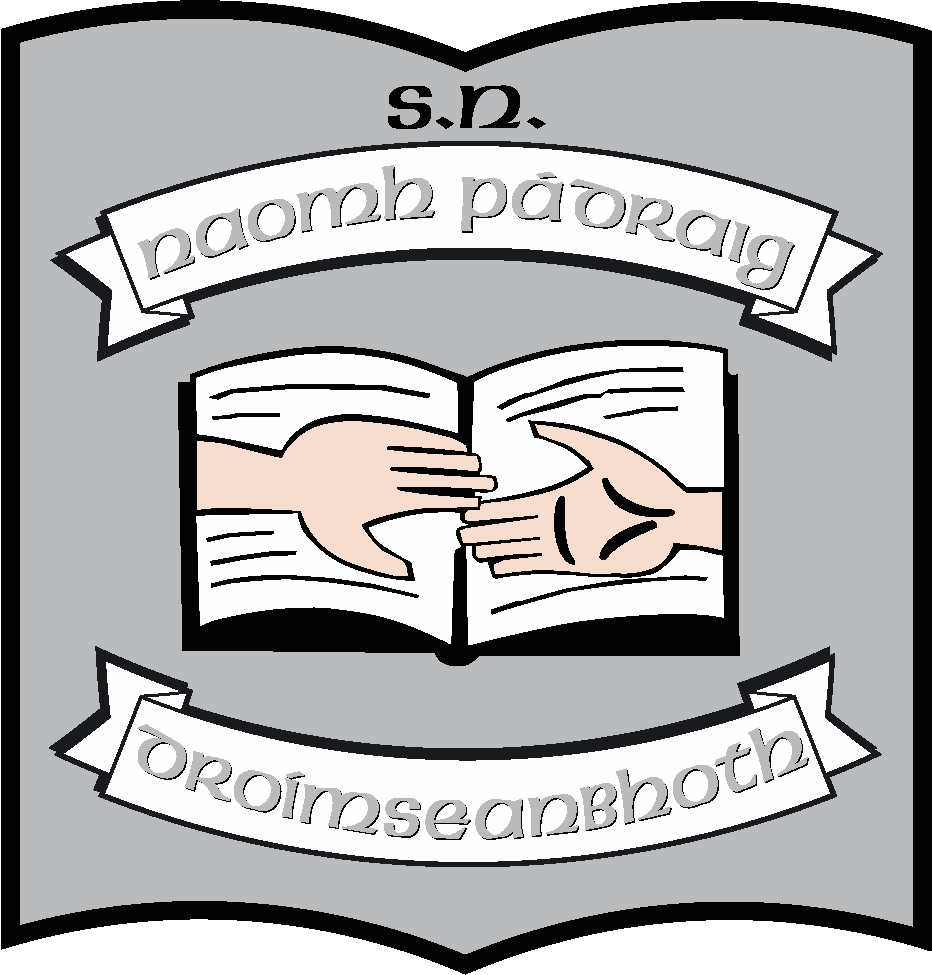 